FAKTOR-FAKTOR YANG MEMPENGARUHI INTEGRITAS LAPORAN KEUANGAN PADA PERUSAHAAN CONSUMER GOODS YANG TERDAFTAR DI BURSA EFEK INDONESIA (BEI)SKRIPSI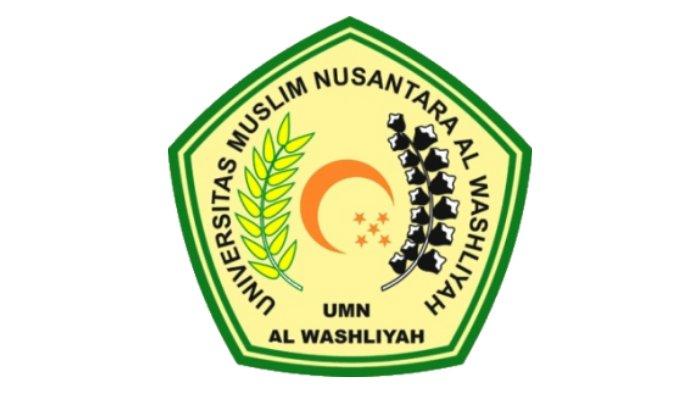 Oleh :RIZKYKA AGUSTI FADILLAH173214077PROGRAM STUDI AKUNTANSIFAKULTAS EKONOMIUNIVERSITAS MUSLIM NUSANTARA AL WASLIYAH MEDAN2023